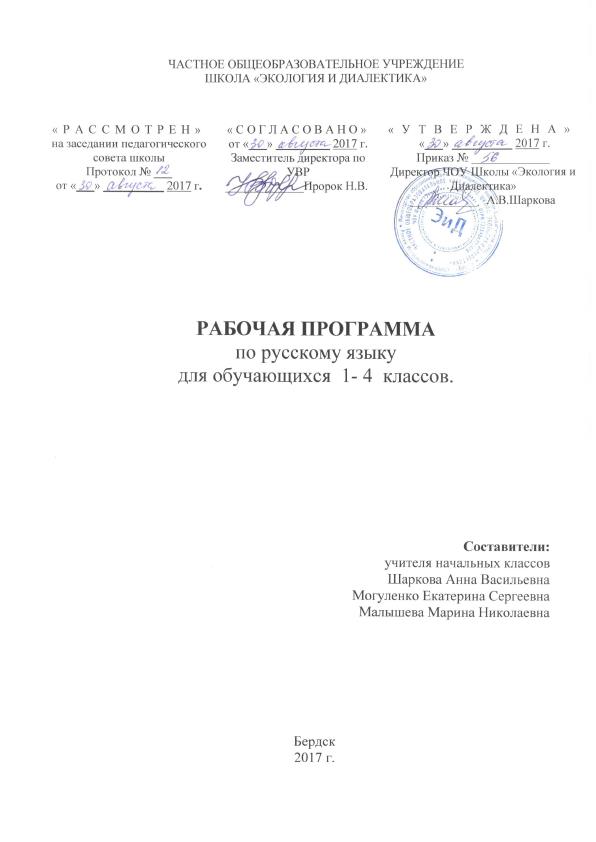 ПОЯСНИТЕЛЬНАЯ ЗАПИСКАДанная рабочая программа учебного предмета «Русский язык» для обучающихся 1-4 классов разработана на основе требований к результатам освоения ООП НОО ЧОУ Школы «Экология и Диалектика»  на 2015-.г. в соответствии с ФГОС НОО.В системе предметов начальной общеобразовательной школы предмет «Русский язык» реализует две основные цели: 1) познавательную (ознакомление с основными положениями науки о языке и формирование на этой основе знаково-символического восприятия и логического мышления учащихся); 2) социокультурную (формирование коммуникативной компетенции учащихся: развитие устной и письменной речи, монологической и диалогической речи, а также навыков грамотного, безошибочного письма как показателя общей культуры человека). ПЛАНИРУЕМЫЕ РЕЗУЛЬТАТЫ ОСВОЕНИЯ УЧЕБНОГО ПРЕДМЕТА Личностные результаты1. Формирование основ российской гражданской идентичности, чувства гордости за свою Родину, российский народ и историю России, осознание своей этнической и национальной принадлежности. Формирование ценностей многонационального российского общества, становление гуманистических и демократических ценностных ориентаций. 2. Принятие и освоение социальной роли обучающегося, развитие мотивов учебной деятельности и формирование личностного смысла учения.3. Развитие самостоятельности и личной ответственности за свои поступки на основе представлений о нравственных нормах. 4. Развитие этических чувств, доброжелательности и эмоционально-нравственной отзывчивости, понимания и сопереживания чувствам других людей. Понимание значимости позитивного стиля общения, основанного на миролюбии, терпении, сдержанности и доброжелательности.5. Формирование эстетических потребностей, ценностей и чувств. 6. Развитие навыков сотрудничества со взрослыми и сверстниками в разных социальных ситуациях, умения не создавать конфликтов и находить выходы из спорных ситуаций.Метапредметные результаты1. Умение планировать, контролировать и оценивать учебные действия в соответствии с поставленной задачей и условиями её реализации, определять наиболее эффективные способы достижения результата.2. Способность принимать и сохранять цели и задачи учебной деятельности, находить средства её осуществления. 3. Умение включаться в обсуждение проблем творческого и поискового характера, усваивать способы их решения.4. Умение понимать причины успеха/неуспеха учебной деятельности и способность конструктивно действовать даже в ситуациях неуспеха. 5. Освоение начальных форм самонаблюдения в процессе познавательной деятельности. 6. Умение создавать и использовать знаково-символические модели для решения учебных и практических задач.7. Использование различных способов поиска (в справочных источниках и открытом учебном информационном пространстве Интернете), сбора, обработки, анализа, организации, передачи и интерпретации информации в соответствии с коммуникативными и познавательными задачами. 8. Овладение навыками смыслового чтения текстов различных стилей и жанров в соответствии с целями и задачами. Осознанное выстраивание речевого высказывания в соответствии с задачами коммуникации, составление текстов в устной и письменной форме. 9. Овладение следующими логическими действиями:сравнение;анализ;синтез;классификация и обобщение по родовидовым признакам;установление аналогий и причинно-следственных связей;построение рассуждений;отнесение к известным понятиям. 10. Готовность слушать собеседника и вести диалог, признавать возможность существования различных точек зрения и права каждого иметь свою. Умение излагать своё мнение и аргументировать свою точку зрения и оценку событий. Умение активно использовать диалог и монолог как речевые средства для решения коммуникативных и познавательных задач.11. Определение общей цели совместной деятельности и путей её достижения; умение договариваться о распределении функций и ролей, осуществлять взаимный контроль, адекватно оценивать собственное поведение. 12. Готовность конструктивно разрешать конфликты с учётом интересов сторон и сотрудничества.13. Овладение базовыми межпредметными понятиями, отражающими существенные связи и отношения между объектами или процессами.Предметные результаты1. Формирование первоначальных представлений о единстве и многообразии языкового и культурного пространства России, о языке как основе национального самосознания.2. Понимание обучающимися того, что язык представляет собой явление национальной культуры и основное средство человеческого общения и взаимопонимания, осознание значения русского языка как государственного языка Российской Федерации, языка межнационального общения. 3. Первоначальное усвоение главных понятий курса русского языка (фонетических, лексических, грамматических), представляющих основные единицы языка и отражающих существенные связи, отношение и функции.4. Понимание слова как двусторонней единицы языка, как взаимосвязи значения и звучания слова. Практическое усвоение заместительной (знаковой) функции языка.5. Овладение первоначальными представлениями о нормах русского и родного литературного языка (орфоэпических, лексических, грамматических) и правилах речевого этикета. Умение ориентироваться в целях, задачах, средствах и условиях общения, выбирать адекватные языковые средства для успешного решения коммуникативных задач.6. Формирование позитивного отношения к правильной устной и письменной речи как показателям общей культуры и гражданской позиции человека. 7. Овладение учебными действиями с языковыми единицами и умение использовать приобретённые знания для решения познавательных, практических и коммуникативных задач.ТРЕБОВАНИЯ К УРОВНЮ ПОДГОТОВКИ ОБУЧАЮЩИХСЯОсновные требования к знаниям, умениям и навыкам учащихся первого года обученияУчащиеся должны иметь представление о речевом этикете и особенностях речевого поведения в различных ситуациях общения.Обучающиеся научатся:все буквы русского алфавита;наизусть 5-10 небольших стихотворений.К концу 1 класса учащиеся должны иметь элементарные представления об особенностях речевого общения.Обучающиеся получат возможность научиться:пользоваться простейшими формулами речевого этикета при встрече, прощании, обращении друг к другу и взрослым;выслушивать собеседника, проявляя к нему внимание и уважение, поддерживать разговор репликами и вопросами;проводить звуковой анализ слов;различать гласные и согласные звуки и буквы, звонкие и глухие согласные, мягкие и твёрдые звуки в слове, обозначать мягкость согласных с помощью букв (е,ё,и,ю,я) и мягкого знака, определять ударный слог в слове;списывать с печатного и письменного текстов, не искажая начертания строчных и заглавных букв и правильно соединяя буквы в словах;употреблять большую букву в начале и точку в конце предложения; писать под диктовку слова, предложения, тексты, включающие 12-15 слов;Основные требования к знаниям, умениям и навыкам учащихся второго года обученияОбучающиеся научатся:названия и порядок букв русского алфавита;признаки гласных и согласных звуков, звонкие и глухие, твердые и мягкие согласные звуки; пары согласных звуков по звонкости-глухости;правила переноса слов;признаки предложения и текста;правила речевого этикета.Обучающиеся получат возможность научиться:использовать правила речевого этикета в соответствии с ситуацией и целью общения;вести диалог с собеседником, проявляя к нему внимание и уважение;различать устные и письменные формы общения;каллиграфически правильно списывать слова, предложения и тексты в 40—50 слов без пропусков и искажений;проверять написанное, сравнивая с образцом;проводить звуко-буквенный анализ слов, делить слова на слоги, ставить ударение, находить ударный и безударные слоги, переносить слова по слогам;обозначать мягкость согласных звуков на письме с помощью букв е, ё, и, ю, я, ь;писать заглавную букву в именах собственных;писать под диктовку без ошибок предложения и небольшие тексты (в 30—40 слов), включающие слова, произношение которых совпадает с их написанием;правильно писать слова с сочетаниями жи — ши, ча—ща, чу — щу, чк, чн, щн; слова с непроверяемыми буквами, слова с удвоенными согласными, слова с разделительным мягким знаком (ь);различать предлоги и приставки; писать предлоги раздельно с другими словами;находить корень в группе родственных слов; самостоятельно подбирать однокоренные слова, образовывать словас помощью приставок и суффиксов (простейшие случаи);проверять правильность обозначения безударных гласных и парных согласных звуков в корне слова путем изменения его формы или подбора однокоренных слов;выделять предложение из сплошного текста, составлять предложение на заданную тему;находить в предложении главные члены;определять части речи (имя существительное, глагол, прилагательное) по обобщенному значению предметности, действия, признака и по вопросам;определять число имен существительных, прилагательных, глаголов;письменно отвечать на вопросы, самостоятельно составлять и записывать 2—3 предложения на заданную тему;писать изложение текста в 40—55 слов с использованием вопросов.Основные требования к знаниям, умениям и навыкам учащихся третьего года обученияОбучающиеся научатся:Состав слова: корень, приставку, суффикс, окончание;Главные члены предложения (подлежащее, сказуемое)Части речи: имя существительное, имя прилагательное, глагол, предлог.Обучающиеся получат возможность научиться:Проводить синтаксический разбор предложений; определять их вид по цели высказывания и интонации, правильно обозначать на письме знаки препинания; выделять главные и второстепенные члены предложения, устанавливать связь между ними по вопросам;Обозначать на письме интонацию перечисления в предложении с однородными членами;Отличать текст от набора предложений;Определять тему и основную мысль текста; озаглавливать текст;Устанавливать связи между предложениями в тексте;Делить текст на части, устанавливать связи между ними;Писать  изложения   в 60-70 слов по коллективно и самостоятельно составленному плану;Распознавать виды текстов: повествование, описание, рассуждение;Писать (после предварительной подготовки) сочинение повествовательного характера по сюжетной картинке, личным впечатлениям;Писать сочинение-описание (после предварительной подготовки);Писать под диктовку тексты в 55-65 слов, включающие слова с изученными орфограммами;Правильно переносить слова с удвоенными согласными в корне, на стыке приставки и корня, с мягким знаком;Грамотно, каллиграфически правильно списывать предложения, тексты, слова, проверять написанное;Распознавать части речи, их грамматические признаки (род, число, падеж имён существительных; род и число имён прилагательных; время и число глаголов); Писать слова с непроверяемыми буквами;Распознавать в тексте синонимы и антонимы;Различать в слове его лексическое значение и звукобуквенную форму; проводить звукобуквенный анализ слов;Самостоятельно ставить ударение в словах.Основные требования к знаниям, умениям и навыкам учащихся четвертого года обученияОбучающиеся научатся:признаки предложения, главные и второстепенные члены предложения;признаки однородных членов предложения;части речи: имя существительное, имя прилагательное, глагол, местоимение, предлог;признаки 1, 2, 3-го склонения имен существительных;признаки I и II спряжения глаголов;изученные орфограммы.Обучающиеся получат возможность научиться:производить фонетический разбор слов;объяснять написание слова с точки зрения орфографии;разбирать слова по составу, выделяя корень, приставку, суффикс, окончание;производить разбор слова как части речи (начальнаяформа, род, склонение, падеж и число имени существительного; начальная форма, род, падеж, число имени прилагательного; начальная (неопределенная) форма, спряжение, время, лицо (в настоящем и будущем времени), число, род (в  прошедшем времени) глагола;производить синтаксический разбор предложений с однородными членами;определять тему и основную мысль текста;озаглавливать текст с опорой на его тему или основную мысль; составлять план текста;распознавать виды текста: повествование, рассуждение, описание;писать изложения и сочинения повествовательного характера с использованием в них элементов рассуждения и описания.СОДЕРЖАНИЕ ТЕМ УЧЕБНОГО КУРСА Виды речевой деятельностиСлушание. Осознание цели, ситуации и результата устного общения с помощью наглядно-образных моделей. Адекватное восприятие звучащей речи. Восприятие на слух информации, содержащейся в предлагаемом тексте, определение основной мысли текста, передача его содержания по вопросам. Развитие умения слушать речь собеседника (анализировать её, поддерживать диалог репликами, задавать вопросы). Наблюдение за ролью слова, жестов, мимики, интонации в устном общении людей.Говорение. Выбор языковых средств в соответствии с целями и условиями общения для эффективного решения коммуникативной задачи. Умение отчетливо произносить слова, чётко артикулируя их. Практическое овладение диалогической формой речи. Овладение умениями начать, поддержать и закончить разговор, привлечь внимание и т. п. Практическое овладение устными монологическими высказываниями в соответствии с учебной задачей (описание, повествование, рассуждение). Усвоение норм речевого этикета в ситуациях учебного и бытового общения (приветствие, прощание, извинение, благодарность, обращение с просьбой). Соблюдение орфоэпических норм и правильной интонации. Чтение. Понимание учебного текста. Выборочное чтение с целью нахождения необходимого материала. Нахождение информации, заданной в тексте в явном виде. Формулирование простых выводов на основе информации, содержащейся в тексте. Интерпретация и обобщение содержащейся в тексте информации. Анализ и оценка содержания, языковых особенностей и структуры текста. Письмо. Письмо букв, буквосочетаний, слогов, слов, предложений в системе обучения грамоте. Овладение разборчивым, аккуратным письмом с учётом гигиенических требований к этому виду учебной работы. Списывание, письмо под диктовку в соответствии с изученными правилами. Письменное изложение содержания прослушанного и прочитанного текстов (подробное, выборочное). Создание небольших собственных текстов (сочинений) по интересной детям тематике (на основе впечатлений, литературных произведений, сюжетных рисунков, серий рисунков, просмотренного фрагмента видеозаписи и т. п.). Обучение грамоте Фонетика. Звуки речи, их характеристика. Осознание единства звукового состава слова и его значения. Выделение отдельных звуков в слове. Установление числа и последовательности звуков в слове, фиксирование их в звуковых и образно-символических схемах. Сопоставление слов, различающихся одним или несколькими звуками. Различение гласных и согласных звуков. Понимание фонемных противопоставлений: твёрдых и мягких фонем, знаково-символическое их обозначение. Различение согласных твёрдых и мягких, звонких и глухих. Слог как минимальная произносительная единица. Деление слов на слоги, открытый и закрытый слоги. Ударение. Определение места ударения в слове, различение ударных и безударных слогов, ударных и безударных гласных. Графика. Различение звука и буквы: буква как знак звука. Овладение позиционным способом обозначения звуков буквами. Буквы ъ, ь, не обозначающие звуков. Гласные буквы е, ё, ю, я; их двойная роль (в зависимости от места в слове). Обозначение на письме мягкости согласных звуков с помощью букв и, е, ё, ю, я. Мягкий знак как показатель мягкости согласных звуков. Употребление ъ и ь как разделительных знаков.Знакомство с русским алфавитом как последовательностью букв. Значение алфавита. Сравнение алфавитного письма (обозначение звуков буквами) и письма с помощью рисунков, символов (пиктография). Понимание ценности современного письма.Чтение. Формирование навыка слогового чтения (ориентация на букву, обозначающую гласный звук) как вида речевой деятельности. Плавное слоговое чтение и чтение целыми словами со скоростью, соответствующей индивидуальному темпу ребёнка. Осознанное чтение слов, словосочетаний, предложений и коротких текстов. Чтение с интонациями и паузами в соответствии со знаками препинания. Развитие осознанности и выразительности чтения на материале небольших текстов и стихотворений. Воспроизведение прочитанного текста по вопросам учителя и самостоятельно. Знакомство с орфоэпическим чтением (при переходе к чтению целыми словами). Орфографическое чтение (проговаривание) как средство самоконтроля при письме под диктовку и при списывании. Письмо. Усвоение гигиенических требований при письме. Развитие мелкой моторики пальцев и свободы движения руки. Развитие умения ориентироваться на пространстве листа в тетради и на пространстве классной доски. Овладение начертанием письменных заглавных и строчных букв. Письмо букв, буквосочетаний, слогов, слов, предложений с соблюдением гигиенических норм. Овладение разборчивым, аккуратным почерком. Письмо под диктовку слов и предложений, написание которых не расходится с их произношением. Освоение приёмов и последовательности правильного списывания текста. Понимание функции небуквенных графических средств: пробела между словами, знака переноса. Слово и предложение. Восприятие слова как объекта изучения, материала для анализа. Наблюдение над значением слова. Практическое различение значения и звучания слова. Роль слова как посредника в общении, его номинативная функция. Правильное употребление в речи слов, называющих отдельные предметы (роза, ландыш, осока), и слов с обобщающим значением (цветы, растения).Различение слова и предложения. Работа с предложением: выделение слов, изменение их порядка. Орфография и пунктуация. Знакомство с правилами правописания и их применение: раздельное написание слов; обозначение гласных после шипящих (ча—ща, чу—щу, жи—ши); употребление ь для обозначения на письме мягкости согласных;употребление ъ и ь как разделительных знаков;прописная (заглавная) буква в начале предложения, в именах собственных; перенос слов по слогам без стечения согласных; знаки препинания в конце предложения. Развитие речи. Первоначальное представление о тексте как речевом произведении. Выделение в тексте предложений. Объединение предложений в текст. Понимание прочитанного текста при самостоятельном чтении вслух и при его прослушивании.Первоначальное представление о речи с помощью наглядно-образных моделей. Деление речи на смысловые части (предложения) с помощью рисунков и схем. Составление из предложений связного текста, его запись.Составление небольших рассказов повествовательного характера по серии сюжетных картинок, по материалам собственных игр, занятий, наблюдений. Культура речевого общения. Освоение позитивной модели речевого общения, основанной на доброжелательности, миролюбии и уважении к собеседнику.Систематический курс русского языкаФонетика и орфоэпия. Различение гласных и согласных звуков. Нахождение в слове ударных и безударных гласных звуков. Различение мягких и твёрдых согласных звуков, определение парных и непарных по твёрдости-мягкости согласных звуков. Различение звонких и глухих звуков, определение парных и непарных по звонкости-глухости согласных звуков. Определение качественной характеристики звука: гласный — согласный; гласный ударный — безударный; согласный твёрдый — мягкий, парный — непарный; согласный звонкий — глухой, парный — непарный. Деление слов на слоги. Ударение, произношение звуков и сочетаний звуков в соответствии с нормами современного русского литературного языка. Фонетический разбор слова. Графика. Различение звуков и букв. Обозначение на письме твёрдости-мягкости согласных звуков. Использование на письме разделительных ъ и ь. Установление соотношения звукового и буквенного состава слова в словах типа стол, конь; в словах с йотированными гласными е, ё, ю, я; в словах с непроизносимыми согласными.Использование небуквенных графических средств: пробела между словами, знака переноса, абзаца.Знание алфавита: правильное называние букв, их последовательность. Использование алфавита при работе со словарями, справочниками, каталогами. Лексика. Практическое представление о слове как единице языка. Понимание слова, единства звучания и значения. Различение внешней (звуко-буквенной) стороны и внутренней (значения слова) с помощью наглядно-образных моделей. Первоначальное представление о слове как знаке, как заместителе реальных предметов (их действий и свойств).Определение значения слов по тексту, выявление слов, значение которых требует уточнения. Определение значения слова по тексту или уточнение значения с помощью толкового словаря. Номинативная функция слова (называть предметы окружающего мира). Слова — имена собственные (наименование единичных предметов), имена нарицательные (общее наименование ряда подобных предметов).Дифференциация слов по вопросам «кто?», «что?» для обозначения одушевлённых и неодушевлённых предметов. Различение слов с конкретным и общим значением (шуба — одежда). Знакомство со словарями.Наблюдения за использованием в речи антонимов и синонимов. Первоначальные представления об однозначных и многозначных словах, о прямом и переносном значении слова.Состав слова (морфемика). Овладение понятием «родственные (однокоренные) слова». Различение однокоренных слов и различных форм одного и того же слова. Различение однокоренных слов и синонимов, однокоренных слов и слов с омонимичными корнями. Выделение в словах с однозначно выделяемыми морфемами окончания, корня, приставки, суффикса. Роль окончаний в словах (для связи слов в предложении). Различение изменяемых и неизменяемых слов. Представление о значении суффиксов и приставок. Образование однокоренных слов с помощью суффиксов и приставок. Разбор слова по составу. Морфология. Общее представление о частях речи.Классификация слов по частям речи. Знание средств их выделения (вопросы и общее значение). Деление частей речи на самостоятельные и служебные.Имя существительное. Значение и употребление в речи. Умение опознавать имена собственные. Различение имён существительных, отвечающих на вопросы «кто?» и «что?». Различение имён существительных мужского, женского и среднего рода. Изменение существительных по числам. Изменение существительных по падежам. Определение падежа, в котором употреблено имя существительное. Различение падежных и смысловых (синтаксических) вопросов. Определение принадлежности имён существительных к 1, 2 и 3-му склонению. Морфологический разбор имён существительных.  Имя прилагательное. Значение и употребление в речи. Основные признаки. Дифференциация и группировка слов по вопросам. Изменение прилагательных по родам, числам и падежам, кроме прилагательных  на -ий, -ья, -ов, -ин. Морфологический разбор имён прилагательных. Имя числительное. Общее представление об имени числительном как части речи. Употребление числительных в речи. Местоимение. Общее представление о местоимении. Личные местоимения. Значение и употребление в речи. Личные местоимения 1, 2 и 3-го лица единственного и множественного числа. Склонение личных местоимений. Роль местоимения в речи.Глагол. Значение и употребление в речи. Основные признаки. Классификация глаголов по вопросам. Неопределённая форма глагола. Различение глаголов, отвечающих на вопросы «что сделать?» и «что делать?». Изменение глаголов по временам. Изменение глаголов по лицам и числам в настоящем и будущем времени (спряжение). Способы определения I и II спряжения глаголов (практическое овладение). Изменение глаголов прошедшего времени по родам и числам. Морфологический разбор глаголов. Наречие. Неизменяемость наречий. Значение и употребление в речи. Предлог. Знакомство с наиболее употребительными предлогами. Функция предлогов: образование падежных форм имён существительных и местоимений. Отличие предлогов от приставок. Союзы (и, а, но), их роль в речи. Частица не, её значение. Синтаксис. Различение предложения, словосочетания, слова (осознание их сходства и различия). Выделение признаков предложения. Различение предложений по цели высказывания: повествовательные, вопросительные и побудительные; по эмоциональной окраске (интонации): восклицательные и невосклицательные. Нахождение главных членов предложения: подлежащего и сказуемого. Различение главных и второстепенных членов предложения. Установление связи (при помощи смысловых вопросов) между словами в словосочетании и предложении. Нахождение и самостоятельное составление предложений с однородными членами без союзов и с союзами и, а, но. Использование интонации перечисления в предложениях с однородными членами. Различение простых и сложных предложений. Роль предложения в речевом общении, его коммуникативная функция.Орфография и пунктуация. Практическое усвоение понятия «орфограмма». Формирование орфографической зоркости, использование разных способов написания в зависимости от места орфограммы в слове. Использование орфографического словаря. Применение правил правописания: сочетания жи—ши, ча—ща, чу—щу;сочетания чк—чн, чт, щн;перенос слов;заглавная буква в начале предложения, в именах собственных;проверяемые безударные гласные в корне слова;парные звонкие и глухие согласные в корне слова;непроизносимые согласные;непроверяемые гласные и согласные в корне слова (на ограниченном перечне слов);гласные и согласные в неизменяемых на письме приставках;разделительные ъ и ь;мягкий знак после шипящих на конце имён существительных (ночь, рожь, мышь);безударные падежные окончания имён существительных (кроме существительных на -мя, -ий, -ья, -ье, -ия, -ов, -ин);безударные окончания имён прилагательных;раздельное написание предлогов с личными местоимениями;не с глаголами;мягкий знак после шипящих на конце глаголов 2-го лица единственного числа (пишешь, учишь);мягкий знак в глаголах на -ться;безударные личные окончания глаголов;раздельное написание предлогов с другими словами;знаки препинания в конце предложения: точка, вопросительный и восклицательный знаки;знаки препинания (запятая) в предложениях с однородными членами.Развитие речи. Осознание ситуации общения: с какой целью, с кем и где происходит общение. Практическое овладение диалогической формой речи. Выражение собственного мнения, его аргументация. Овладение основными умениями ведения разговора (начать, поддержать, закончить разговор, привлечь внимание и т. п.). Овладение нормами речевого этикета в ситуациях учебного и бытового общения (приветствие, прощание, извинение, благодарность, обращение с просьбой), в том числе при общении с помощью средств ИКТ. Особенности речевого этикета в условиях общения с людьми, плохо владеющими русским языком.Практическое овладение устными монологическими высказываниями на определённую тему с использованием разных типов речи (описание, повествование, рассуждение). Текст. Признаки текста. Смысловое единство предложений в тексте. Заглавие текста. Последовательность предложений в тексте. Последовательность частей текста (абзацев). Комплексная работа над структурой текста: озаглавливание, корректирование порядка предложений и частей текста (абзацев). План текста. Составление планов к предлагаемым текстам. Создание собственных текстов по предложенным планам. Типы текстов: описание, повествование, рассуждение, их особенности. Знакомство с жанрами письма и поздравления. Создание собственных текстов и корректирование заданных текстов с учётом точности, правильности, богатства и выразительности письменной речи; использование в текстах синонимов и антонимов. Знакомство с основными видами изложений и сочинений (без заучивания определений): изложение подробное и выборочное, изложение с элементами сочинения, сочинение-повествование, сочинение-описание, сочинение-рассуждение.Освоение позитивной, духовно-нравственной модели общения, основанной на взаимопонимании, терпении, уважении к собеседнику и внимании к иному мнению.Календарно-тематическое  планирование 1 классРусский язык1 класс2 класс3 классе4 класс№ урокаДатаТема урокаКорректировка1Добукварный период ( 25 ч.)Рабочая тетрадь «Рисуй, думай, рассказывай»Твои новые друзья. Дорога в школу.2Что в центре? 3Большие и маленькие.4-5Сравни. Определи направление.6Найди пару. Лото.7-8Целое и часть.9-10Головоломки. Веселые превращения.11- 12Сравни дома.В походе.13На коньках. Контуры и силуэты. 14На волнах. На лугу.15- 16Под грибом. Мы рисуем.17Мы –  спортсмены.18Кто построил домики?19- 20В гостях у бабушки. Наличники. Распиши посуду.21Расшитые полотенца. 22Прогулка в парк. Знаки в городе.23 - 24Подумай и сравни.25Проверь себя. 1Букварный период (80ч.)Пропись №1 «Мой алфавит»Знакомство с тетрадью «Мой алфавит»2Звуковой анализ слов со звуком [а]. Строчная буква  а.  3Звуковой анализ слов со звуком [о]. Строчная буква  о.  4Заглавные (прописные) буквы А, О.5Строчная и заглавная буква У у.6Строчные буквы и, ы. Заглавная буква И.7-8Звук [э], буква Э э.9Повторение изученных букв. Буквенная мозаика.10Пиши, да не спеши! 11-12Строчная и заглавная буква М м. 13-14Строчная буква с.Заглавная буква С.15-16Строчная и заглавная буква Нн.17-18Строчная и заглавная буквы Л л.19-20Повторение изученных букв Мм, Сс, Нн, Лл.21-23Строчная и заглавная буква Тт. Звуковой анализ.24-25Строчная буква к.Заглавная буква К.26Буквенная мозаика. 27Повторение. Пиши, да не спеши.28-29Строчная и заглавная буква Рр. 30-31Строчная и заглавная буква Вв32-33Повторение изученных букв.34-35Строчная и заглавная буква Пп.36Строчная и заглавная буква Гг.37Буква Г. Сравнение звуков (г) и (к). 38Буква Ее в начале слова и после гласных.39Буква Ёё в начале слова и после гласных.40Буквы е и ё после гласных. 41Повторение. Письмо изученных букв.42«Узелки на память»43-44Пропись  «Мой алфавит», ч.2Строчная и заглавная буква  Бб. Парные звуки (б) – (п).45-46Строчная и заглавная буква  Зз. Парные звуки (з) – (с).47Упражнения в написании слов с изученными буквами.48-50Строчная и заглавная буква  Дд. Парные звуки (д) – (т).51-52Строчная и заглавная буква  Жж. Слог «жи».53Закрепление изученных букв Зз, Бб, Дд, Жж. 54-55Буква Я в начале слова и после гласных.56-57Буквы а-я, о-ё, ы-и. 58Строчная и заглавная буква Хх.59-60Буква «ь» - показатель мягкости согласных.61-62Строчная и заглавная буква Йй.63Буква Юю в начале слова и после гласных. Имена собственные.64-65Буква ю после согласных. Повторение.66-67Строчная и заглавная буква Шш. Парные звуки (ж) – (ш).68Строчная и заглавная буква Чч.  Правописание буквосочетаний ча, чу. 69-70Строчная и заглавная буква Щщ. Правописание буквосочетаний ча – ща, чу –щу.71-72Строчная и заглавная буква Цц.73-74Строчная и заглавная буква Фф. Повторение изученных букв.7576-77Разделительный  «ъ» знак. Разделительный  «ь» знак. Повторение букв ь и ъ.78-80Буквенная мозаика. Обобщение. Алфавит.1Послебукварный период (8ч.)Пропись «Пишу красиво»Секреты письма. Элементы букв щ, ц2Отработка элементов букв щ, ц, л, м, я, ч.3Отработка элементов букв г, п, р, т4Письмо букв, включающих прямые линии с одним и двумя закруглениями.5Отработка элементов букв у, д, з.6-7Письмо прямых линий с петлей вверху и внизу.8Письмо овалов и полуовалов.2ч. резервныеИтого:115 № урокаДатаТема урокаКорректировка1.Знакомство с учебником. В мире общения.2. Главное средство общения – родной язык.3.Словесное творчество.4.Роль слова в общении.5-6.Слово и его значение.7.Слово и его значение (завершение).8.Имя собственное.9. Имя собственное. Правописание имён собственных.10.Имя собственное. Правописание имён собственных.11.Слова с несколькими значениями.12.Слова, близкие по значению (синонимы).13.Слова, противоположные по значению (антонимы).14.Знакомство с разными группами слов. 15.Группы слов.16.Слова, отвечающие на вопросы кто? что?17.Знакомство со старинными учебниками.18.Звуки и буквы.19.Звуки и буквы.20.Алфавит.21.Гласные звуки. Обозначение их буквами.22.Согласные звуки. Обозначение их буквами.23.Согласные звуки. Обозначение их буквами.24.Слоги.25.Слоги.26.Деление слова для переноса.27.Перенос слов.28.Ударение.29.Ударение.30.Орфоэпическая норма  языка. Словарь «Говори правильно».31.Ударные  и безударные гласные звуки. Обозначение их буквами.32.Обозначение мягкости согласных звуков  на письме.33.Обозначение мягкости согласных звуков  на письме.34.Обозначение мягкости согласных звуков с помощью букв е, ё, и, ю, я.35.Обозначение мягкости согласных звуков с помощью букв е, ё, и, ю, я.36.Шипящие согласные звуки. Правописание буквосочетаний жи-ши, ча-ща, чу-щу.37.Правописание буквосочетаний жи-ши, ча-ща, чу-щу.38.Закрепление правописания буквосочетаний жи-ши, ча-ща, чу-щу.39.Разделительный мягкий знак.40.Разделительный мягкий знак.41.Разделительный твёрдый знак.42.Звонкие и глухие согласные звуки. Обозначение их буквами.43.Звонкие и глухие согласные звуки. Обозначение их буквами.44.Диктант с грамматическими заданиями.45.Работа над ошибками.46.Предложение. Отличие слова от предложения.47.Знаки препинания в конце предложения.48.Текст. Отличие предложения от текста.49.Текст. Отличие предложения от текста.50.Работа над ошибками. Повторение изученного за год.№урокаДатаТема урока (страницы учебника, тетради)Корректировка1.Мир общения (17ч)Мир общения.Собеседники.2.История письма.3.Письменная речь.4.Условия письменного сообщения.5.Учимся писать письма.6.Слово, предложение и текст в речевом общении.7.Слова с непроверяемым написанием.8.Слово и предложение.9.Повествовательные, вопросительные и побудительные предложения.10.Восклицательные и невосклицательные предложения.11.Основные свойства текста.12.Последовательность предложений в тексте.13.Типы текстов.14.Главный помощник в общении – родной язык.15.Богатства языка.16.Контрольная работа по разделу «Мир общения»17.Работа над ошибками.18.РАЗДЕЛ  «ЗВУКИ И БУКВЫ».«СЛОГ. УДАРЕНИЕ»Гласные и согласные звуки и буквы.19.Алфавит. Роль алфавита.20.Изобразительные возможности гласных и согласных звуков в речи.21.Соотношение «звук-буква» в словах.22.Правописание безударных гласных, парных согласных23.Общение людей. Виды речи.24.Звук [й] и буква Й. 25Перенос слов с буквой Й в середине слова.26.Изложение по сказке К.Ушинского «Утренние лучи».27.Звук [э] и буква Э.28.Написание слов с буквой Э.29.Твердые и мягкие согласные звуки.30.Обозначение твердых и мягких звуков на письме.31.Волшебный мягкий знак.32.Перенос слов с мягким знаком.33.Обозначение мягкости согласных с помощью букв Е, Ё, Ю,Я, И.34.Твердые и мягкие согласные звуки.35.Обозначение мягких согласных звуков на письме.36.Две функции букв Ё, Е, Ю, Я, И.37.Способы обозначения мягких согласных звуков на письме.38.Твердые и мягкие согласные звуки. Повторение изученных орфограмм.39.Шипящие согласные звуки.40.Правописание слов с сочетаниями ЖИ-ШИ.41.Отработка навыка правописания слов с сочетаниями ЖИ-ШИ.42.Правописание буквосочетаний ЧА-ЩА, ЧУ-ЩУ.43.Правописание буквосочетаний ЖИ-ШИ, ЧА-ЩА, ЧУ-ЩУ.44.Повторение изученных орфограмм: буквосочетания с шипящими согласными звуками.45.Шипящие согласные звуки.46.Правописание буквосочетаний ЧК, ЧН, ЩН.47.Учимся писать изложение.48.Контрольный диктант по теме: «Правописание буквосочетаний ЖИ-ШИ, ЧА-ЩА, ЧУ-ЩУ, ЧК,ЧН, ЩН»49.Работа над ошибками.50.Правила деления слов на слоги51.Слог. Перенос слов.52.Закрепление изученного материала.53.Ударение.54.Ударение. Ударный слог.55.Безударные гласные звуки. Обозначение их на письме.56.Проверка слов с безударной гласной, которая обозначается буквой Е.57.Родственные слова.58.Смысловая связь в родственных словах.59.Правописание безударных гласных.60.Урок-игра «Знатоки русского языка»61.Безударные гласные, непроверяемые ударением.62.Написание непроверяемых безударных гласных63.Правописание слов с двумя безударными гласными.64.Слова с двумя безударными гласными.65.Проверочная работа по теме «Безударные гласные звуки. Обозначение их на письме».66.Работа над ошибками.67.Звонкие и глухие согласные звуки.68.Парные согласные.69.Звонкие и глухие парные согласные в конце слова.70.Непарные по звонкости-глухости согласные.71.Звонкие и глухие парные согласные в середине слова.72.Способы проверки парных согласных в середине слова.73.Закрепление пройденного материала74.Проверочная работа по теме: «Звонкие и глухие согласные звуки. Обозначение их на письме».75.Слова с удвоенными согласными76.Правила переноса слов с удвоенными согласными.77.Правописание слов с удвоенными согласными.78.Непроизносимая согласная.79.Причины появления непроизносимых согласных в словах.80.Правописание слов с непроизносимой согласной.81.Разделительный мягкий знак.82.Две функции мягкого знака в словах.83.Разделительный мягкий знак и мягкий знак как показатель мягкости согласного.84.Написание поздравительного письма85.Разделительный мягкий и твердый знаки.86.Написание объявления.87.Контрольная работа по разделу «Звуки и буквы. Слог. Ударение».88.Работа над ошибками.89.Слово и его значение Что рассказало слово90.Понятийное (обобщающее)значение слова.91.Разновидности толковых словарей. 92.Имена собственные и нарицательные.93.Правописание имен собственных94.Имена собственные и нарицательные.95.Слова с несколькими значениями96.Многозначные слова.97.Роль слов с переносным значением.98.Слова похожие, но разные (омонимы)99.Слова, близкие по значению (синонимы).100.Использование синонимов в речи.101.Роль синонимов в речи. 102.Слова, противоположные по значению (антонимы)103.Закрепление изученного материала.104.Устойчивые сочетания слов105.Тематические группы слов.106.Обобщение изученного материала.107.Повторение раздела «Слово и его значение».108.Контрольный тест.109.Как собрать и разобрать слово110.Морфемный состав слова111.Корень – главная часть слова. Однокоренные слова.112.Правописание однокоренных слов.113.Правописание безударных гласных звуков в корне слова114.Проверочная работа по теме «Безударные гласные в корне слова».115.Работа над ошибками.116.Повторение изученного.117.Правописание слов с изученными орфограммами118.Приставка.119.Употребление разделительного твердого знака.120.Разделительный твердый и мягкий знак.121.Суффикс.122.Роль суффиксов в речи.123.Окончание.124.Состав слова (обобщение знаний).125.Контрольная работа по разделу «Состав слова».126.Работа над ошибками.127.Что такое части речи.128.Части речи.129.Общие признаки слов.130.Имя существительное.131.Составление словосочетаний с именами существительными.132.Собственные и нарицательные имена существительные.133.Правописание собственных имен существительных.134.Употребление заглавной буквы в именах собственных.135.Категория числа имени существительного136.Имена существительные с вариативными окончаниями в родительном падеже множественного числа137.Проверочная работа по теме: «Имя существительное».138.Глагол139.Тематические группы глаголов.140.Изменение глаголов по числам.141.Глаголы и нормы речевого этикета.142.Изменение глаголов по временам143.Роль глагола в образовании предложения.144.Проверочная работа по теме «Глагол».145.Работа над ошибками146.Имя прилагательное147.Роль имен прилагательных в речи.148.Число имени прилагательного.149.Имена прилагательные тематических групп150.Сочинение-миниатюра.151.Части речи (обобщение знаний).152.Словесные средства создания  художественного образа153.Предлог154.Правописание предлогов.155.Способы разграничения предлога и приставки.156.Литературные нормы употребления предлогов в речи.157.Контрольная работа по разделу «Части речи».158.Работа над ошибками.159.Предложение160.Главные члены предложения161.Второстепенные члены предложения162.Распространенное и нераспространенное предложения163.Связь предложений в тексте164.Связь и оформление предложений в тексте165.Типы текстов166.Записка167.Письмо168.Приглашение169.Проверочная работа по теме: «Предложение. Текст».170.Общение человека с природой№п/пДатаТемаКорректировка1Речевое общение.   Повторяем – узнаём новое  (16ч)Собеседники. Диалог2Признаки и типы текста (повторение)3Признаки предложений, типы предложений по интонации и цели высказывания (повторение)4Диалог и спор (пререкание)5Культура устной и письменной  речи6Общение и его виды (обобщение)7Зависимость выбора речевых средств от ситуации общения8Текст. Типы текста9Части и план текста10 Части и план текста (продолжение)11Текст. Типы текста (входной диктант )12Текст. Типы текста (работа над ошибками)13Текст. Типы текста (изложение «Заяц»)14Текст. Типы текста Работа над ошибками15 Научный и художественный текст16Что узнали, чему научились1Язык  – главный помощник в общении (39ч)Язык – главный помощник в общении2Язык – главный помощник в общении.Звуки  и буквы. 3Звуки и буквы4СЛОГ. Ударение5СЛОГ. Ударение (повторение)6Девять правил орфографии7Собственные имена.8Безударные гласные в корне   слова.9Парные по звонкости-глухости согласные.10Непроизносимые согласные.11Разделительный твёрдый и мягкий знаки.12Девять правил орфографии (обучающее изложение «Ёлочка»)13Удвоенные согласные14Буквосочетания «ча-ща»,  «жи-ши»15Буквосочетания ЧК-ЧН.16Перенос слова.17Девять правил орфографии (диктант ) 18Девять правил орфографии Работа над ошибками.19Что рассказало слово20Основные функции слова21Определение основных функций слова22Как возникают слова23Синонимы24Систематизация знаний о синонимах25Антонимы26Что узнали, чему научились (диктант за I четверть)27Что узнали, чему научились Работа над ошибками28Омонимы29Многозначные слова2 четверть 29Многозначные слова30Слово и его значение31Что рассказало слово(Сочинение по вопросам «Поздняя осень»)32Имена собственные и нарицательные.33Словосочетание 34Предложение35Главные члены предложения36Главные члены предложения – схема предложения37Предложения с однородными членами38Язык  – главный помощник в общении (диктант «Снегирь») 39Язык  – главный помощник в общении  (работа над ошибками)1Состав слова (18ч)Основа слова Повторение значимых частей слова. 2Корень3Чередование согласных в корне слова4Однокоренные проверочные слова5Корни в сложных словах6Секреты речи (развитие речи. письменные  ответы на вопросы по содержанию текста)7Приставка.8Приставка. Предлог9Разделительный (Ъ) знак в словах с приставками10Суффикс.11Уменьшительно-ласкательные суффиксы.12Окончание и основа13Окончание (обобщение)14Как образуются слова15Сложные слова16Наблюдение за образованием новых слов17Состав слова (диктант «Синички» )18Состав слова (работа над ошибками)Проверь себя1Части речи (87ч)Систематизация знаний по раздел «Части речи»2Принципы выделения частей речи3Части речи4Развитие речи. Письменные ответы на вопросы по содержанию текста (упр. 223)5Проверь себя6Контрольное списывание.Имя существительное как часть речи.  Повторяем, что знаем7Собственные и нарицательные имена существительные8Одушевлённые и неодушевлённые имена существительные8Одушевлённые и неодушевлённые имена существительные9Обучающее изложение «Лесной котёнок»10Работа над ошибками11Число имён существительных12Имена существительные в единственном числе13Имена существительные во множественном числе14Контрольный диктант «Весёлая ёлочка»15Работа над ошибками.Проверь себя16Род имен существительных17Образование существительных разного рода.18Род – постоянный признак имени существительного19Обучающее изложение «Первый снег»20Мягкий знак (ь) после шипящих в конце имен существительных женского рода21Употребление мягкого знака после шипящих в конце имён существительных женского рода.22Контрольный диктант «На охоте» по теме           « Мягкий знак (ь) после шипящих в конце имен существительных рода женского.23 Работа над ошибками Изменение имён существительных по падежам (склонение)24Алгоритм определения падежа имени существительного.25Изменение имён существительных по падежам. Слова – помощники.26Именительный падеж27Родительный падеж28Правильное употребление окончаний существительных в родительном падеже29Дательный падеж30Словарный диктант.Винительный падеж31Творительный падеж32Значение имён существительных в творительном падеже.33Предложный падеж34Обобщение о склонении имён существительных.35Формирование умения определять падеж имён существительных. 36Морфологический разбор имени существительного.37Диктант «Летучая мышь» по теме «Имя существительное»38Работа над ошибками. Проверь себя39Местоимение40Формы местоимений41Правописание местоимений с предлогами42Глагол как часть речи43Роль глагола в речи44Изменение глаголов по временам45Глаголы настоящего времени46Изменение глаголов в форме настоящего времени (закрепление)47Глаголы прошедшего времени.48Изменение глаголов в форме прошедшего времени49Глаголы будущего времени50Глаголы будущего простого и сложного времени51Неопределенная форма глагола52 Правописание мягкого знака после шипящих в глаголах неопределенной формы53Словарный диктант.Неопределенная форма глагола (закрепление)54Контрольное списывание.Изменение глаголов по числам.55Наблюдение за ролью окончаний при изменении глаголов по числам56Обучающее изложение по теме «Глагол» (упр. 146)57Изменение глаголов прошедшего времени по родамIV четверть57Изменение глаголов прошедшего времени по родам58  Изменение  глаголов прошедшего времени по родам (закрепление)59Изменение глаголов прошедшего времени по родам (обобщение)60НЕ с глаголами61НЕ с глаголами (закрепление)62НЕ с глаголами (обобщение)63Разбор глагола как части речи64Разбор глагола как части речи (обобщение)65Диктант «Не бери в лес ружьё» с грамматическим заданием по теме «Глагол»66Работа над ошибкамиПроверь себя.67Имя прилагательное как часть речи68Роль имён прилагательных в речи69Роль синонимов и антонимов в речи70Грамматическая зависимость имени прилагательного от имени существительного 71Изменение имён прилагательных по родам72Изменение имён прилагательных по родам, числам 73Изменение имён прилагательных во множественном и числе74Изменение имён прилагательных по родам, числам и падежам75Развитие речи. Сочинение – описание76Словарный диктант.Работа над ошибками.77Написание безударных окончаний имён прилагательных 78Алгоритм определения рода, числа и падежа имени прилагательного79Разбор имени прилагательного как часть речи80Контрольное списывание.Имя прилагательное81Обучающее изложение «Степь весною» по теме «Имя прилагательное»82Имя прилагательное как часть речи83Контрольный диктант «Деревья скрипят» с грамматическим заданием по теме «Имя прилагательное»84Работа над ошибками.85Проверь себя86Итоговый контрольный диктант «Соловьиная песня»87Работа над ошибками.1Повторение изученного за год (10ч)Повторение. Предложение. 2Повторение. Текст3Повторение. Деформированный текст4Звуки и буквы5Повторение. Правила правописания6Повторение. Состав слова7Повторение. Имя существительное8Повторение. Глагол9Повторение. Имя прилагательное10Обобщающий урок. Игра «По океану Речи»№ ур.ДатаТема раздела, урокаКорректировка1Повторяем – узнаем новое (22 часа)Речевое общение. Речь устная и письменная.2Определение отличия диалога и спора.3Цель речевого общения. 4Правила общения.5Использование правил общения в речи6Стартовая диагностика7Речевая культура. Обращение.Речевой этикет.8Обращение. Знаки препинания при написании обращения. 9Деловая речь, или официальная.10План как вид деловой речи.11Научная речь, её отличие от художественной речи.12Метафора. Синонимы.13Средства создания образности и выразительности в художественной речи14Текст как речевое произведение.15Развитие речи. Изложение по рассказу16Активизация знаний о типах текста. Текст-повествование17Составление текста-описания по заданной теме.18Составление текста-рассуждения по заданной теме19Пропедевтические наблюдения над отражением личности автора в его произведении20Систематизация знаний по вопросам раздела «Проверь себя»21Контрольная работа  по теме: «Речевое общение»22Работа над ошибками. Закрепление изученного. 23Раздел: «Язык как средство общения» ( 42 часа)Средства общения. Звуковой язык как средство человеческого общения.24Роль письменности в истории человечества.25Систематизация знаний об основных языковых единицах: звуках, буквах.26Повторение основных орфограмм.27Правила написания  разделительных твёрдого и мягкого знаков, жи-ши, ча-ща, чу-щу. 28Повторение правил употребления прописной буквы. Правила переноса.29Повторение основных орфограмм. 30Написание слов с безударными гласными в корне.31Языковые средства в общении (обобщение).32Работа над ошибками33Предложение. Повторение знаний о предложении.34Типы предложений по цели высказывания и по интонации.35Знаки препинания в конце предложения.36Закрепление изученного.37Развитие речи. Изложение. 38Главные члены предложения. Подлежащее.  39Главные члены предложения. Сказуемое.40Нахождение главных членов предложения.41Второстепенные члены предложения.42Роль второстепенных членов предложения.43Связь слов в предложении. Проверочная работа.44Предложения с однородными членами. Отработка навыка нахождения однородных членов предложения.45Составление предложений с однородными членами.46Смысловая ёмкость предложений с однородными членами47Интонационное и пунктуационное оформление однородных членов.48Простые и сложные предложения. Введение понятия сложного предложения.49Выявление различий сложного и простого предложения с однородными членами.50Знаки препинания в сложных предложениях51Словосочетание.Различия между словом, предложением и словосочетанием52Распространение предложения с помощью словосочетаний.53Контрольный диктант  по теме «Предложение»54Работа над ошибками55Слово и его значение.Обобщение  представлений о лексическом значении слова.56Знакомство с различными видами лингвистических словарей.57Лексическое значение слова.58Синонимы, антонимы, омонимы59Антонимы, синонимы,  омонимы.60Многозначные слова.61Употребление слов в переносном значении62Обобщение и закрепление знаний о слове63Диктант с творческим заданием.64Работа над ошибками  65Раздел «Состав слова» (18 часов)Повторение и систематизация знаний о составе слова66Значение приставок  в словах.67Разделительный ъ и ь.68Правописание слов с разделительными Ъ и Ь69Образование слов с помощью суффиксов.70Правописание суффиксов –ек, -ик.71Корень слова. 72Однокоренные слова.73Закрепление орфографических навыков при  написании корней слова.74Правописание гласных и согласных в корне  слова75Правописание корня  слова. Изложение76Повторение и систематизация основных орфограмм корня.77Различение формы слова и однокоренных слов78Сложные слова79Контрольная работа за 1 полугодие80Работа над ошибками. Нахождение сложных слов.81Правописание корня в однокоренных словах82Проверяемые и непроверяемые буквы в корнях слов.83Слово как часть речи (5 часов)Уточнение представления о разных подходах к анализу слова.84Ознакомление с общими и частными грамматическими значениями.  85Грамматическое значение частей речи.86Распределение слов на группы  по частям речи.87Обобщение знаний по теме «Слово как часть речи». 88Раздел «Части речи» (73 часа) Имя существительное (23 часа)Повторение знаний об имени существительном89Повторение падежей имён существительных90Закрепление алгоритма определения падежа имени существительного91Обобщение сведений об имени существительном.92Определение падежа у несклоняемых имен существительных.93Три склонения имён существительных.94Закрепление знаний о трёх склонениях имён существительных.95Изменение по падежам имен существительных 1-го склонения96Падежные окончания имен существительных 1-го склонения97Падежные окончания имен существительных 1-го склонения98Окончания имён существительных 2-го склонения в разных падежах..99Способы проверки правописания окончаний имён существительных 2-го склонения.100Варианты падежных окончаний имён существительных 2-го склонения.101Окончания имён существительных 3-го склонения в разных падежах102Определение падежа имён существительных 3-го склонения.103Алгоритм написания безударных окончаний имен существительных104Сравнение падежных окончаний имён существительных разных склонений105Обучающее изложение 106Закрепление знаний о падежных окончаниях имен существительных в единственном числе.107Наблюдение над  падежными окончаниями имён существительных во множественном числе108Отработка навыка образования формы именительного и родительного падежей множественного числа.109Обобщение правил написания мягкого знака на конце имён существительных после шипящих.110Контрольный диктант  по теме «Имя существительное»111Имя прилагательное (11 часов)Имя прилагательное.Наблюдение над ролью имён прилагательных в речи112Правописание безударных окончаний имен прилагательных113Правописание окончаний имен прилагательных114Склонение имен прилагательных в единственном числе115Склонение имен прилагательных в единственном числе116Правописание окончаний имен прилагательных в единственном числе117Изменение по падежам имен прилагательных во множественном числе118Наблюдение над окончаниями имён прилагательных  множественного числа.119Использование имён прилагательных в текстах разных типов.120 Диктант по теме «Имя прилагательное»121Работа над ошибками. Разбор прилагательного как части речи.122Местоимение (6 часов)Местоимение. Общие сведения о местоимении как части речи.123Местоимения 1-го, 2-го и 3-го лица единственного и множественного числа.124Склонение личных местоимений.125Наблюдение над склонением местоимений 3-го лица.126Проверочная работа по теме «Местоимение»127Работа над ошибками. Склонение местоимений.128Глагол (27 часов)Глагол. Повторяем, что знаем.129Правописание окончаний глаголов в прошедшем времени. 130Неопределенная форма глагола131Повторение знаний о глаголе.132Изменение глаголов в настоящем времени по лицам и числам133Изменение глаголов в будущем времени по лицам и числам134Мягкий знак на конце глаголов 2-го лица единственного числа.135Обучающее изложение136Изменение глаголов в настоящем и будущем времени по лицам и числам137I и II спряжение глаголов138Личные окончания глаголов первого и второго спряжения.139Закрепление знаний личных окончаний глаголов первого и второго спряжения.140Определение написания безударного окончания глагола.141Правописание безударных окончаний глаголов.142Спряжение глаголов будущего времени143Наблюдение над личными окончаниями глаголов будущего времени144Правописание глаголов 3-го лица 145Закрепление знаний личных окончаний глаголов I и II спряжения.146Правописание глаголов на –тся и -ться.147Обобщение случаев постановки мягкого знака в глагольных формах148Глаголы-исключения149Глаголы-исключения150Разбор глагола как части речи151Разбор глагола как части речи152Закрепление знаний о глаголе153Контрольный диктант по теме «Глагол»154Работа над ошибками. Систематизация знаний о глаголе155Имя числительное (3 часа)Общее представление об имени числительном как части речи.156Количественные и порядковые числительные, их различение по вопросам и функции.157Разряды числительных по структуре: простые, сложные и составные.158Наречие (3 часа)Наречие. 159Неизменяемость наречий. 160Роль наречий в речи.161Повторение(10 часов Контрольное списывание162Классификация слов в русском языке163Обучающее изложение164Служебные части речи. Предлоги. Союзы.165Значение и роль в предложении служебных частей речи166Годовая контрольная работа за 4 класс167Работа над ошибками168Повторение изученных орфограмм169Повторение алгоритмов проверки окончаний слов разных частей речи.170Урок-игра «Лучший знаток русского языка»